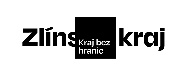 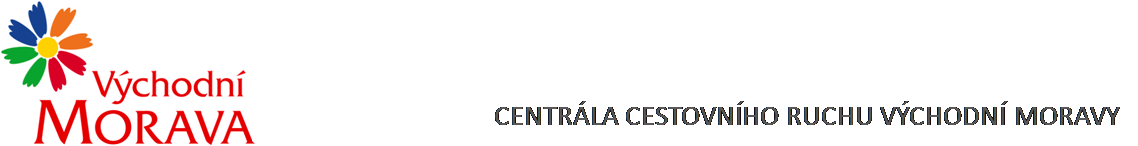 NAŠE ZNAČKA:	CCR001_2023-3cVYŘIZUJE:	Ing. Petra HudcováTEL.:		XXXXXXXXXXXXXXXXXE-MAIL:		XXXXXXXXXXXXXXXXXZLÍN DNE:	3.1. 2023Objednávka č. CCR001_2023-3cObjednáváme u Vás podle platných zákonných směrnic o odběru, dodávce zboží a službách následující:dvoustránkovou inzerci / PR článek včetně grafického zpracování v magazínu LOOK AT IT 	–     Slovácko ValašskoDohodnutá cena:	78.000,- Kč bez DPH (94.380,- Kč vč. DPH)Termín: 		duben 2023Fakturační údaje:	Centrála cestovního ruchu Východní Moravy, o.p.s.			J. A. Bati 5520, 761 90 Zlín			IČ: 27744485Splatnost faktury: 30 dnůČíslo účtu: XXXXXXXXXXXXXXXX			Nejsme plátci DPH.S pozdravem……………………………………………….Mgr. Zuzana Vojtováředitelka